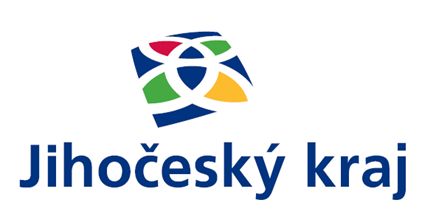 Jihočeský kraj schválil  obci Višňová  ze svého rozpočtu poskytnutí těchto dotací :v roce 2022z Programu obnovy venkova Jihočeského kraje ve výši 185 000,- Kč na realizaci projektu „Bezdrátový rozhlas v obci Višňová”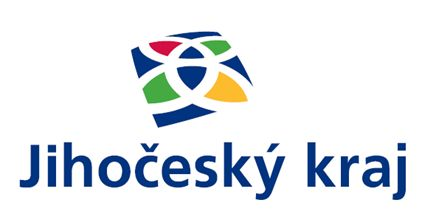 